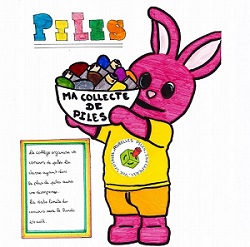 ClassesQuantité de piles (en grammes)30888.00050342.86050442.05430227.35560313.3526029.9605027.8095055.4886074.8955064.6816013.9566062.7984022.7315072.5996042.0794081.8136051.7823041.5594061.3694041.05840799501/401/403/405/301/303/305/306/307/TOTAL268.297